Textbogen (Nordniedersächsisch)  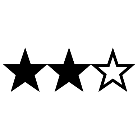 CC-BY-SA-NC-Lizenz; Autorin Margaretha Stumpenhusen, Verschoon Nordneddersassen torechtmaakt vun Heike Hiestermann)Dat pingelt an de Döör. Emma geiht na de Trepp.As Emma na de Trepp geiht, steiht de Postbüdel för de Döör.De Postbüdel hett en Paket för Emma. Dat Paket is in blauet Papeer inwickelt.Emma ritt dat blaue Papeer vun dat Paket. Dat Paket mutt se opensnieden.As se dat Paket opensneden hett, packt Emma en Book ut. Op dat Book is en Bild vun en Prinz. Emma kann noch nich lesen.Wiel Emma nich lesen kann, röppt se ehr Mudder.De Mudder hett keen Tiet un seggt Emma, se schall na Oma hengahn.De Oma wohnt in dat Huus gegenöver. Emma söcht ehr Jack.De Jack hangt an de Garderoov an den Haken. Emma is to lütt.För Lütte steiht en Hocker dor. Emma klattert op den Hocker.Vun den Hocker ut kriggt se de Jack to faten. Nu rennt se ut dat Huus.Vör dat Huus blifft se stahn. Up de Straat fohrt en Auto.As dat Auto vörbi is, löppt se na Omas Huusdöör hen.An de Huusdöör hangt en groote Klingel. Emma pingelt.Oma höört de Klingel nich. Emma löppt üm dat Huus un kloppt an dat Finster.Achter dat Finster is Omas Stuuv. Emma süht en Sessel. In den Sessel sitt Oma. Emma is nu orrig an’n Kloppen.Dat Kloppen weckt Oma op. Oma geiht an de Huusdöör.De Huusdöör knarrt. Emma kummt rin un fraagt Oma, of se vörlesen kann.Vörlesen mag Oma geern. Emma haalt dat Book rut.Mit dat Book in de Hand sett Oma sik wedder in den Sessel. Emma sett sik op dat Sofa.Op dat Sofa liggt ok de Katt vun Oma. Nu leest Oma un wiest Emma dorto en Bild.Dat Bild wiest en Slang, de en Elefanten freten hett.Elefanten verdaut de Slang in eens. En Jung hett de Teken torecht maakt.De Teken wiest he anner Lüüd. De Lüüd seht de Slang nich.De Slang süht för de mehrsten anner Lüüd ut as en Hoot. Dat maakt den Jungen truurig.Truurig geevt he op un teikent nich mehr so veel – bit he den lütten Prinzen dröppt.De lütte Prinz seht den Elefanten in de Slang. De beiden warrt Frünnen.Frünnen verstaht, wat de anner denkt un föhlt. Kennst du ok so en Minsch?